30. ročník obecnej a zároveň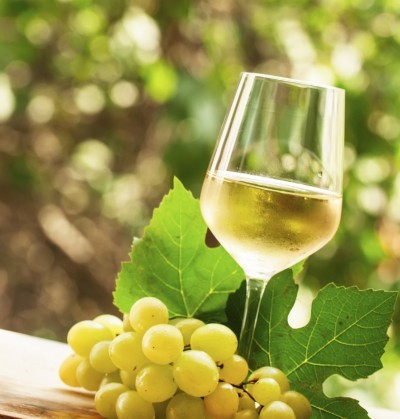 17. ročník podzoborskej regionálnej ochutnávky víndo kultúrneho domu Veľký KýrPROGRAM:28. apríla 2017 o 13,00 hod. -  vyhodnotenie vzoriek, obed, ochutnávka vín29. apríla 2017 od 17,00 hod.- vyhodnotenie vzoriek a vyhlásenie výsledkov- verejná ochutnávka vín so živou hudbou a tombolouSzeretettel meghívjuk Önt a 30. nagykéri és egyben 17. zoboralji regionális borversenyrea nagykéri kultúrházbaPROGRAM:2017. április 28, 13,00 órakor- borverseny kiértékelése, ebéd, borkóstolás2017. április 29-én 17,00 órától- eredményhirdetés, nyilvános borkóstolás, élő zenés szórakozás Tešíme sa na stretnutie s Vami – Örülünk az Önökkel való találkozásra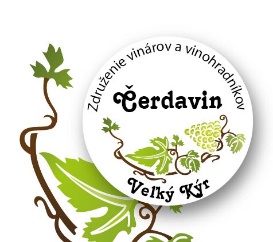 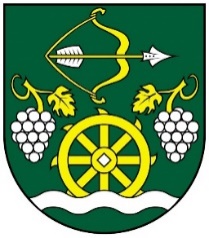 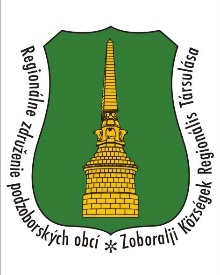 